Bovine Reproductive Anatomy  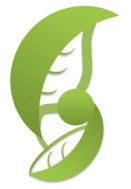 Name: 								 What are the four functions of the bovine reproductive system? 
1.														
2.														
3.														
4.														
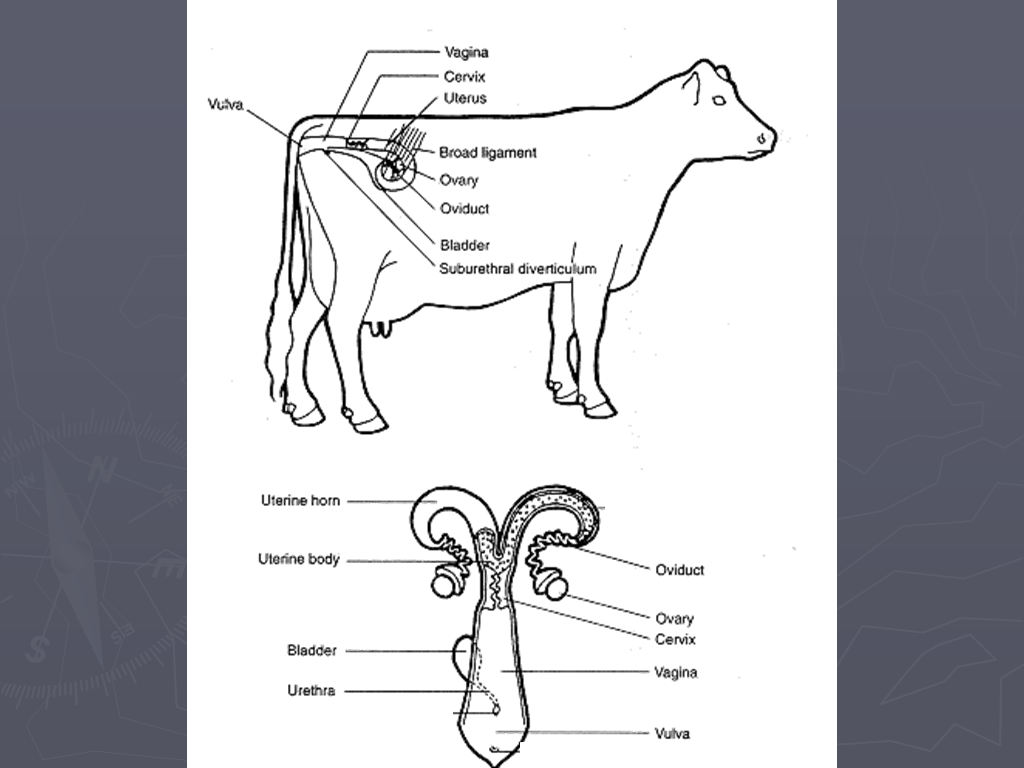 Fill in the names for the structures below:



The vulva is the 					  of the female reproductive tractThe vulva is the only part 											During estrus, the vulva 											The vagina is a flattened 			 and serves as a passages between the														What is the intended purpose of the vagina, biologically speaking?
														How does the vagina affect artificial insemination?
														Why is the vagina a common site of infection? 									
														The cervix is a muscular 			 or 			  			 between the uterus and the vagina.What is the cervix made out of and how does this reduce infection?						
														When is the cervix open? 					And						What is the role of the uterus? 											What are the uterine horns? 											What is another name for the oviduct?										What is the function of the oviduct? 										When are the oviducts open? 					And 						How are eggs moved down the oviduct? 									What role do the oviducts play in fertilization and conception? 							
														What is the infundibulum? 											
														
How big are the ovaries? 											How do eggs differ from sperm in terms of production rates? 							
														What are the two functions of the ovaries? 
1														
2														
What 5 roles do the hormones released by the ovaries play? 
1														
2														
3														
4														
5														What is a follicle? 												
														
What is the corpus luteum 											
														How are the follicle and corpus luteum alike and different? 							
														
														
How do the eggs produced by the ovaries differ from the rest of the cells in the body? 				
														
How do the following structures change during estrus? Vulva
Vagina
Cervix
Oviducts
Ovaries
Describe 8 disorders of the bovine reproductive tract:

1														

2														

3														

4														

5														

6														

7														

8														
Male Reproductive Anatomy of Cattle  Name: 								 Hour		Date: 					What are the two main parts of the male reproductive tract and their components? 1 														  
2 														
														
What are the two functions of the testicles? 
1														
2														
What are the seminiferous tubules? 										
														
What is the main purpose of the Sertoli cells? 									
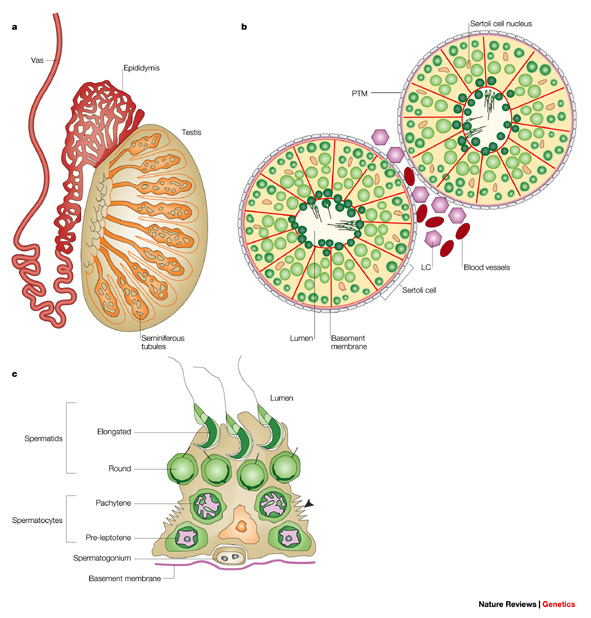 Fill in the blanks in the image below:




 What is the function of the Blood Testis Barrier? 								
														
Why would the body try to destroy sperm cells? 								
														
What is the function of the Leydig cells? 									
														What are the three functions of the male hormones? 
1														
2														
3														
Fill in the blanks 
1.				4.

2.				5.

3.
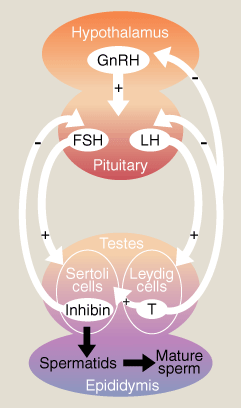 What would happen to sperm production if a bull received 
artificial injections of testosterone? 

								
								
What is the function of the cremaster?
								

								
Why is this function necessary?
													
													What is cryptorchidism? 											
														
What are three other causes of sterility besides this?
														
														
														
How soon would you know if the damage from these occurrences was temporary or permanent? 		Write the path of sperm from Sertoli cell to ejaculation: 								
														
														
														
														
What role does the epididymis play in semen formation? 							
														
What role does the vas deferens play in ejaculation? 								
														What activity occurs in the Ampullae of Henle?									Semen is the mix of 												In one or a couple words, describe the primary contribution of each of the following glands:
Seminal Vesicles: 
Prostate:
Cowper’s
What might yellowed, cloudy semen indicate?									What are endocrine disrupting chemicals? 									

														
Name five causes of injury to sperm cells:
														

														

														

														

														
Which is better for a bull – infrequent ejaculation, or multiple ejaculations per day? 				
Why?													
How long may it take for the symptoms of infertility to show? 							
How long does it take to mature a sperm cell? 									
How long does it take sperm to travel through the epididymis? 							
How many sperm per week should a bull produce? 								
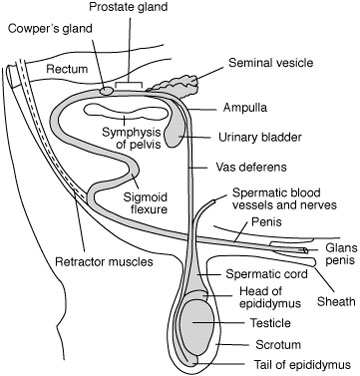 Fill in the blanks 

1.

2.

3.

4.

5.

6.

7.